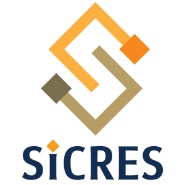 รหัส Company S009: รหัสCost Center 91000001: รหัสบัญชี  42301020-SV   42301010-CTSV/BE :  เงินสด   เงินโอน  เลขที่ใบเสร็จ..............................................ข้อมูลผู้ขอรับบริการ (ข้อมูลสำหรับออกใบเสร็จรับเงิน)ข้อมูลผู้ขอรับบริการ (ข้อมูลสำหรับออกใบเสร็จรับเงิน)ข้อมูลผู้ขอรับบริการ (ข้อมูลสำหรับออกใบเสร็จรับเงิน)ชื่อ/รหัสโครงการ......................................................................................................................................................................................................................................................................................................................................................................................................................................................................................................ชื่อ/รหัสโครงการ......................................................................................................................................................................................................................................................................................................................................................................................................................................................................................................ที่อยู่......................................................................................................................................................................................................................................................................................................................................................................................................................................................................................................ที่อยู่......................................................................................................................................................................................................................................................................................................................................................................................................................................................................................................โทรศัพท์..................................................................................................................................................โทรศัพท์..................................................................................................................................................เลขประจำตัวผู้เสียภาษี…………………………………………………………………………………………………………….อ้างอิง :    ประกาศ    บันทึกอนุมัติ   เลขที่ .......................ฉบับที่ .....................เลขประจำตัวผู้เสียภาษี…………………………………………………………………………………………………………….อ้างอิง :    ประกาศ    บันทึกอนุมัติ   เลขที่ .......................ฉบับที่ .....................รายการวัน/เดือน/ปีที่ใช้บริการอัตราค่าบริการ (ต่อหน่วย)หน่วยจำนวนหน่วยรวมค่าบริการเตียง (ไม่รวมอาหาร)1,500บาท/วันค่าบริการห้องพักแพทย์600บาท/วันค่าบริการห้องพักพยาบาล600บาท/วันค่บริการเครื่องวัดความดันโลหิต300บาท/วันค่าบริการเครื่อง pulse oxymeter300บาท/วันค่าบริการเครื่องตรวจคลื่นไฟฟ้าหัวใจ (EKG)400บาท/ครั้งค่าบริการเครื่อง holter monitor2,500บาท/วันค่าบริการ Emergency cart (oxygen, defibrilator, EKG monitor, เครื่องช่วยใส่ท่อหายใจ,เครื่องดูดเสมหะ)5,000บาท/วันค่าบริการเครื่องดูดเสมหะ (mobile)1,000บาท/วันค่าบริการ infusion pump500บาท/วันค่าบริการเครื่อง syringe pump500บาท/วันค่าบริการห้องตรวจ 
(พร้อม stethoscope,oto / ophthalmoscope+ไฟฉาย+ไม้กดลิ้น)300บาท/ชั่วโมงค่าบริการเครื่อง EKG monitor1,200บาท/วันค่าเครื่องติดตามการทำงานของหัวใจ
(BP+pulse oxymeter+EKG)1,500บาท/วันค่าบริการเครื่อง Defibrilator)500บาท/วันค่าเครื่องชั่งน้ำหนัก วัดส่วนสูง (แสดงผล BMI ได้)500บาท/วันค่าบริการห้องประชุมใหญ่ (จอพร้อมเครื่อง 
projector, wifi, ปลั๊กต่อสาย LAN จำนวน 4 จุด)500บาท/ชั่วโมงค่าบริการห้องประชุมย่อย (wifi, ปลั๊กต่อสาย LAN จำนวน 1 จุด)200บาท/ชั่วโมงค่าบริการ Monitor station100บาท/ชั่วโมงค่าบริการเก็บยาใน Refrigerator 2-8 oC ขนาด 30x75x75 (cm.)200บาท/ชั้น/วันค่าบริการเก็บยาใน Refrigerator 15-25 oCขนาด 25x50x45 (cm.)100บาท/ชั้น/วันค่าบริการเก็บยาในตู้ไม้ 3 ชั้น ขนาด 23x65x30 (cm.)50บาท/ตู้/วันค่าบริการเก็บยาในตู้กระจกเก็บสารและ
ดูดความชื้นขนาด 24x50x45 (cm.)100บาท/ชั้น/วันค่าบริการเก็บตัวอย่างวิเคราะห์ในตู้ deep freeze -80 oC10บาท/กล่อง/วันค่าบริการเครื่อง centrifuge ควบคุมอุณหภูมิ100บาท/หลอดค่าบริการเครื่อง centrifuge ควบคุมอุณหภูมิ1,000บาท/วันค่าบริการตู้เตรียมยา (Biosafety Cabinet Class II)250บาท/ชั่วโมงอื่นๆ ระบุ ...ค่าบริการห้องตรวจ (room….)1,440บาท/วันวันรวมค่าบริการ